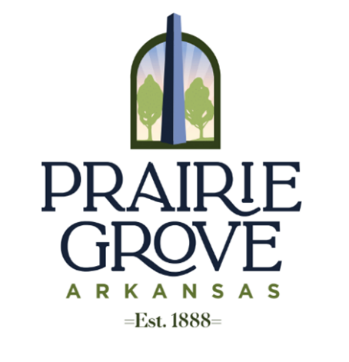 Notice of MeetingPrairie Grove Planning Commission The Prairie Grove Planning Commission will meet November 17, 2022 at 6:00 to hear the following items:A conditional Use Permit by Matthew Wilbanks to build and operate a Gym and Fitness Center on the lot between the small storage units and the new Access Clinic building. Amended Large Scale Development Permit for RCal/Polytech Jackie Baker C.F.M.Building & Planning Director 